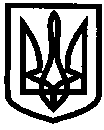 УКРАЇНАУПРАВЛІННЯ ОСВІТИІЗЮМСЬКОЇ МІСЬКОЇ РАДИНАКАЗ07.09.2021											№ 297Відповідно до Закону України «Про освіту», Типового положення про атестацію педагогічних працівників, затвердженого наказом Міністерства освіти і науки України від 06.10.2010 № 930, зареєстрованого у Міністерстві юстиції України 14.12.2010 за № 1255/18550 (із змінами), з метою стимулювання цілеспрямованого безперервного підвищення рівня професійної компетентності педагогічних працівників, росту їх професійної майстерності, розвитку творчої ініціативи, підвищення престижу й авторитету, забезпечення ефективності освітнього процесу, керуючись          п. 4.1.24 розділу 4 та п. п. 6.3.1, 6.3.12 розділу 6 Положення про Управління освіти Ізюмської міської ради НАКАЗУЮ:1. Забезпечити проведення атестації педагогічних працівників закладів освіти Ізюмської міської територіальної громади. Протягом 2021/2022 н. р.2. Створити атестаційні комісії:2.1. ІІ рівня при Управлінні освіти Ізюмської міської ради та затвердити її персональний склад (додаток 1).2.2. І рівня при закладах дошкільної освіти та затвердити їх персональний склад (додаток 2).3. Затвердити графік засідань атестаційної комісії ІІ рівня при Управлінні освіти Ізюмської міської ради (додаток 3).4. Керівникам закладів освіти Ізюмської міської територіальної громади:4.1. Забезпечити організоване проведення атестації педагогічних працівників. 						   Протягом 2021/2022 навчального року4.2. Створити атестаційні комісії І рівня.									До 20 вересня 2021 року4.3. Подати до атестаційних комісій відповідного рівня списки педагогічних працівників, які підлягають черговій атестації, із зазначенням строків проходження підвищення кваліфікації.									До 10 жовтня 2021 року4.4. Подати до атестаційних комісій відповідного рівня подання про присвоєння педагогічному працівнику кваліфікаційної категорії, педагогічного звання та у разі зниження ним рівня професійної діяльності.									До 10 жовтня 2021 року4.5. Подати до атестаційної комісії відповідного рівня характеристику діяльності педагогічного працівника у міжатестаційний період.									До 1 березня 2022 року5. Атестаційним комісіям І рівня:5.1. Затвердити списки педагогічних працівників, які атестуються.До 20 жовтня 2021 року 5.2. Затвердити графік роботи атестаційної комісії.		До 20 жовтня 2021 року5.3. Ознайомити з графіком проведення атестації під підпис працівників, що атестуються.									До 20 жовтня 2021 року5.4. Подати списки педагогічних працівників, які проходитимуть атестацію в 2021/2022 навчальному році, за формою (додаток 4), та копію посвідчення про курси підвищення кваліфікації до відділу науково-методичного та інформаційного забезпечення Управління освіти. 									До 20 жовтня 2021 року5.5. Вивчити педагогічну діяльність осіб, які атестуються.						До 15 березня 2022 року5.6. Ознайомити педагогічних працівників з характеристикою (під підпис).Не пізніше як за 10 днів до засідання атестаційної комісії5.7. Подати до атестаційної комісії ІІ рівня при Управлінні освіти Ізюмської міської ради  належним чином оформлені документи (атестаційні листи в 2-х примірниках, бюлетені таємного голосування (додаток 5), списки осіб, які атестуються, витяг із наказу закладу освіти про підсумки засідання атестаційної комісії І рівня) на відповідність раніше присвоєної кваліфікаційної категорії «спеціаліст вищої категорії» та педагогічного звання, на присвоєння педагогічним працівникам кваліфікаційної категорії «спеціаліст вищої категорії» та присвоєння педагогічного звання.								        До 28 березня 2022 року6. Членам атестаційної комісії ІІ рівня при Управлінні освіти Ізюмської міської ради вивчити педагогічну діяльність осіб, які атестуються на присвоєння кваліфікаційної категорії «спеціаліст вищої категорії», на відповідність раніше присвоєній кваліфікаційній категорії «спеціаліст вищої категорії», на присвоєння педагогічного звання та на відповідність раніше присвоєному педагогічному званню, шляхом відвідування уроків (навчальних занять), позаурочних (позанавчальних) заходів.До 15 березня 2021 року7. Контроль за виконанням даного наказу покласти на заступника начальника Управління освіти Ізюмської міської ради Мартинова В.О.Начальник Управління освіти				О. БЕЗКОРОВАЙНИЙВізи:	Начальник відділу науково-методичногота інформаційного забезпеченняУправління освіти Ізюмської міської ради	         Наталія ЗОЛОТАРЬОВА07.09.2021	Юрист групи з централізованогогосподарського обслуговування закладівта установ освіти Управління освіти Ізюмської міської ради		            		   	 Леонід  НАУМЕНКО 07.09.2021	Оксана Стрельник 0500277507Додаток 1до наказу Управління освітиІзюмської міської ради від 07.09.2021 № 297Склад атестаційної комісії ІІ рівня при Управлінні освіти Ізюмської міської радина 2021/2022 навчальний рікОксана Стрельник 0500277507Додаток 2до наказу Управління освітиІзюмської міської ради від 07.09.2021  № 297Склад атестаційної комісії І рівняпри закладах дошкільної освіти на 2021/2022 навчальний рік
Оксана Стрельник 0500277507Додаток 3до наказу Управління освітиІзюмської міської ради від 07.09.2021  № 297Графік засіданьатестаційної комісії ІІ рівня при Управлінні освіти Ізюмської міської радиОксана Стрельник 0500277507Додаток 4до наказу Управління освітиІзюмської міської ради від 07.09.2021  № 297Списки педагогічних працівників, які проходитимуть атестацію в 2021/2022 навчальному роціДодаток 5до наказу Управління освітиІзюмської міської ради від 07.09.2021  № 297100Примітка: Розмір бюлетеня 100 х 100 (мм)Оксана Стрельник 0500277507Про атестацію педагогічних працівників закладів освіти Ізюмської міської територіальної громади у 2021/2022 навчальному роціГолова атестаційної комісіїГолова атестаційної комісіїГолова атестаційної комісії1Безкоровайний Олексій Вікторовичначальник Управління освіти Заступник голови атестаційної комісіїЗаступник голови атестаційної комісіїЗаступник голови атестаційної комісії2Мартинов Віктор Олександровичзаступник начальника Управління освіти Секретар атестаційної комісіїСекретар атестаційної комісіїСекретар атестаційної комісії3Стрельник Оксана Олександрівнаголовний спеціаліст відділу науково-методичного та інформаційного забезпечення Управління освітиЧлени атестаційної комісіїЧлени атестаційної комісіїЧлени атестаційної комісії4Васько Наталія Олександрівнаначальник відділу змісту та якості освіти Управління освіти 5Золотарьова Наталія Миколаївна начальник відділу науково-методичного та інформаційного забезпечення Управління освіти 6Зміївська Рімма Станіславівнаголовний спеціаліст відділу змісту та якості освіти Управління освіти 7Сергієнко Алла Іванівнаголовний спеціаліст відділу змісту та якості освіти Управління освіти 8Філонова Наталія Олександрівнаголовний спеціаліст відділу змісту та якості освіти Управління освіти 9Погоріла Тетяна Володимирівнаголовний спеціаліст відділу науково-методичного та інформаційного забезпечення Управління освіти10Крикун Олена Вікторівнаголовний спеціаліст відділу науково-методичного та інформаційного забезпечення Управління освіти 11Степанкіна Олена Олександрівнадиректор Закладу дошкільної освіти (ясла-садок)  № 4 комбінованого типу  Ізюмської міської ради 12Котенко Вікторія Віталіївнадиректор Ізюмського ліцею № 1 Ізюмської міської ради 13Савченко Тетяна Володимирівнаголова Ізюмської міської організації профспілкиЗаклад дошкільної освіти (ясла-садок)  № 6 Ізюмської міської радиЗаклад дошкільної освіти (ясла-садок)  № 6 Ізюмської міської радиЗаклад дошкільної освіти (ясла-садок)  № 6 Ізюмської міської радиГолова атестаційної комісіїГолова атестаційної комісіїГолова атестаційної комісії1Глуходід Лариса Вікторівнадиректор ЗДО № 6 Заступник голови атестаційної комісіїЗаступник голови атестаційної комісіїЗаступник голови атестаційної комісії2Перепелиця Галина Миколаївнавихователь-методист ЗДО № 6 Секретар атестаційної комісіїСекретар атестаційної комісіїСекретар атестаційної комісії3Дегтярьова Світлана Сергіївнавихователь ЗДО № 6Члени атестаційної комісіїЧлени атестаційної комісіїЧлени атестаційної комісії4Агішева Світлана Русланівнаголовний спеціаліст відділу науково-методичного та інформаційного забезпечення управління освіти 5Денисенко Валентина Олексіївнаголовний спеціаліст відділу науково-методичного та інформаційного забезпечення управління освіти Заклад дошкільної освіти (дитячий садок) № 10Ізюмської міської ради Заклад дошкільної освіти (дитячий садок) № 10Ізюмської міської ради Заклад дошкільної освіти (дитячий садок) № 10Ізюмської міської ради Голова атестаційної комісіїГолова атестаційної комісіїГолова атестаційної комісії1Кириченко Владислава Олександрівнадиректор ЗДО № 10Заступник голови атестаційної комісіїЗаступник голови атестаційної комісіїЗаступник голови атестаційної комісії2Рожок Ірина Юріївнавихователь-методист ЗДО № 10 Секретар атестаційної комісіїСекретар атестаційної комісіїСекретар атестаційної комісії3Яковенко Лариса Вікторівнавихователь, голова ПК ЗДО № 10Члени атестаційної комісіїЧлени атестаційної комісіїЧлени атестаційної комісії4Васько Наталія Олександрівнаначальник відділу змісту та якості освіти управління освіти 5Золотарьова Наталія Миколаївна начальник відділу науково-методичного та інформаційного забезпечення управління освіти Продовження додатку 2 до наказу Управління освітиІзюмської міської ради від 07.09.2021 № 297Продовження додатку 2 до наказу Управління освітиІзюмської міської ради від 07.09.2021 № 297Продовження додатку 2 до наказу Управління освітиІзюмської міської ради від 07.09.2021 № 297Заклад дошкільної освіти (ясла-садок) № 17Ізюмської міської ради Заклад дошкільної освіти (ясла-садок) № 17Ізюмської міської ради Заклад дошкільної освіти (ясла-садок) № 17Ізюмської міської ради Голова атестаційної комісіїГолова атестаційної комісіїГолова атестаційної комісії1Сирбу Лідія Олексіївназавідувач ЗДО № 17Заступник голови атестаційної комісіїЗаступник голови атестаційної комісіїЗаступник голови атестаційної комісії2Мітіна Анна Анатоліївнавихователь-методист ЗДО № 17 Секретар атестаційної комісіїСекретар атестаційної комісіїСекретар атестаційної комісії3Калініна Лариса Миколаївнаголова ПК ЗДО № 17Члени атестаційної комісіїЧлени атестаційної комісіїЧлени атестаційної комісії4Васько Наталія Олександрівнаначальник відділу змісту та якості освіти управління освіти 5Золотарьова Наталія Миколаївна начальник відділу науково-методичного та інформаційного забезпечення управління освіти Дата засіданняатестаційної комісіїЗаклади освіти, установи міста05.04.202209-00- Заклади дошкільної освіти;- Ізюмський центр дитячої та юнацької творчості Ізюмської міської ради Харківської області;- Комунальна організація  «Ізюмський інклюзивно-ресурсний центр» Ізюмської міської ради;- Інші установи міста.06.04.202209-00- Заклади загальної середньої освіти № з/пЗакладП.І.Б.ПосадаНа що претендуєПідвищення кваліфікаціїПідвищення кваліфікаціїПідвищення кваліфікаціїПідвищення кваліфікації№ з/пЗакладП.І.Б.ПосадаНа що претендуєдатаформанапрям курсівкількість годинА-2022Ізюмський ліцей № __ Ізюмської міської ради Бюлетень таємного голосуванняПрізвище   ім’я   по батькові (повністю)Присвоїти педагогічне звання«Вчитель-методист»За _____   Проти ____   Утримались _____100